VOCABULAIRE – Page 3Tyler adore nager dans la mer. Il joue avec les autres tortues, les jolis poissons de toutes les couleurs et les pieuvres avec leurs longs tentacules qui vont dans tous les sens..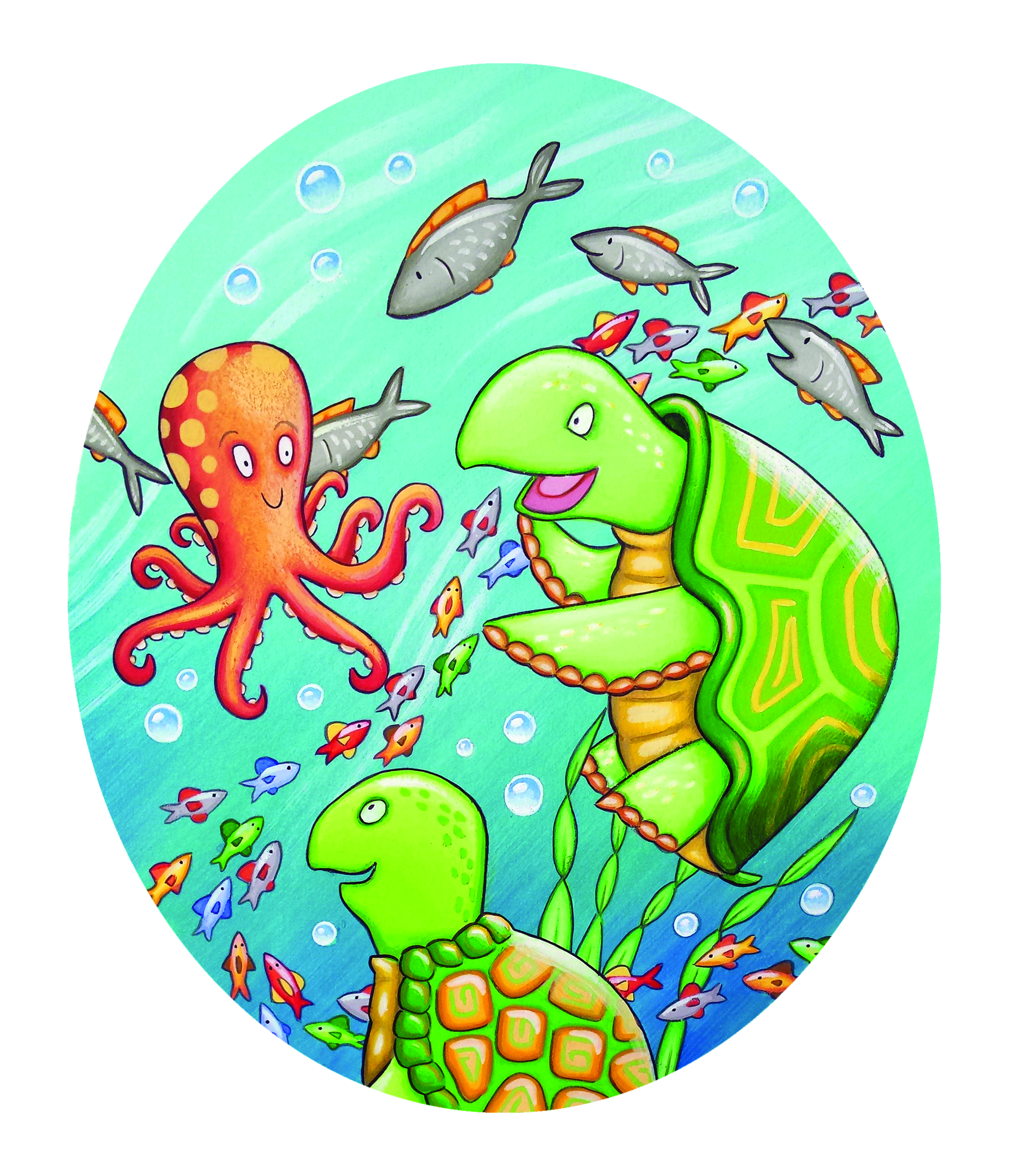 Peux-tu associer les mots suivantes avec les éléments dans l’illustration ci-dessus ?Poissons				Tortue				PieuvreBulle d’aire					Algues marines VRAI/FAUX – Page 6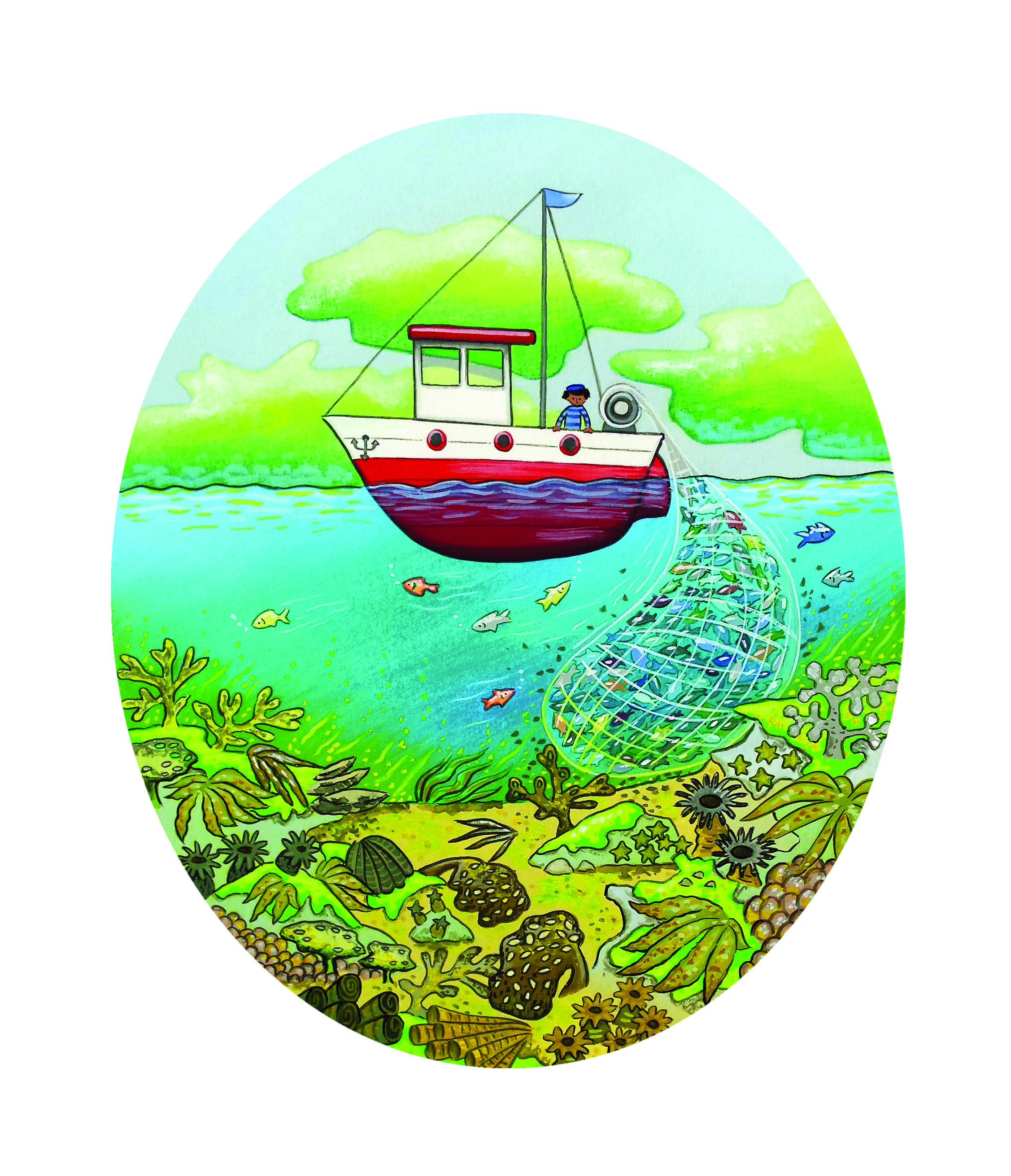 « Oh non ! », réplique Tyler, choqué. « Mais ta maison est si jolie. Pourquoi est-elle en passe de disparaître ? » « Maman et papa disent qu’il y a plusieurs raisons. Les gens pêchent trop et l’air est pollué. Le corail est touché par des maladies, ce qui n’aide pas la situation », explique Finn. « Je ne sais pas ce que nous allons devenir. »Après avoir lu cette page y vu l’illustration, peux-tu décider si les phrases suivantes sont vraies ou fausses ?Les poissions vivent dans des filets.			VRAI/FAuXLes poissons vivent dans la barrière de corail.		VRAI/FAuXLa barrière de corail est noire.				VRAI/FAuXLa barrière de corail est de différents couleurs.		VRAI/FAuXLa barrière de corail est en train de disparaitre.		VRAI/FAuXLes poissons font que la barrière de corail disparaisse.	VRAI/FAuXLa pollution atmosphérique est une bonne chose.	VRAI/FAuXFEUILLE DE DESSINPeux-tu dessiner tu illustration préférée de Tyler Aide À Trouver Une Nouvelle Maison?FEUILLE D’ÉCRITUREPeux-tu écrire quelque chose sur ta partie préférée deTyler Aide À Trouver Une Nouvelle Maison?